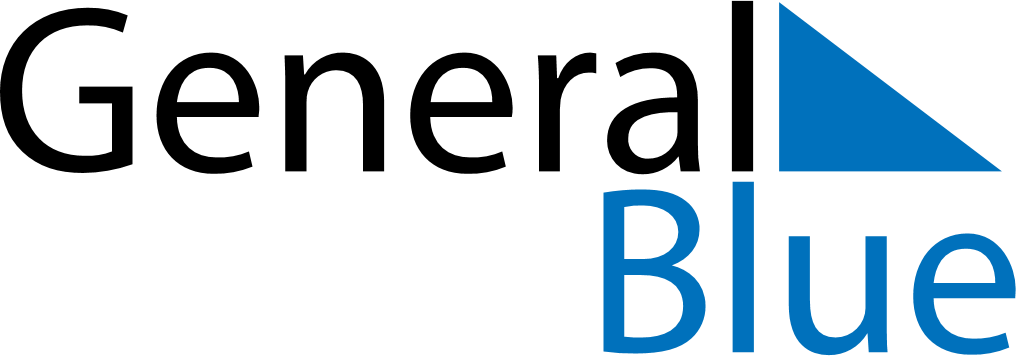 March 2025March 2025March 2025ColombiaColombiaSundayMondayTuesdayWednesdayThursdayFridaySaturday1234567891011121314151617181920212223242526272829Saint Joseph3031